Saturday 24th February 2018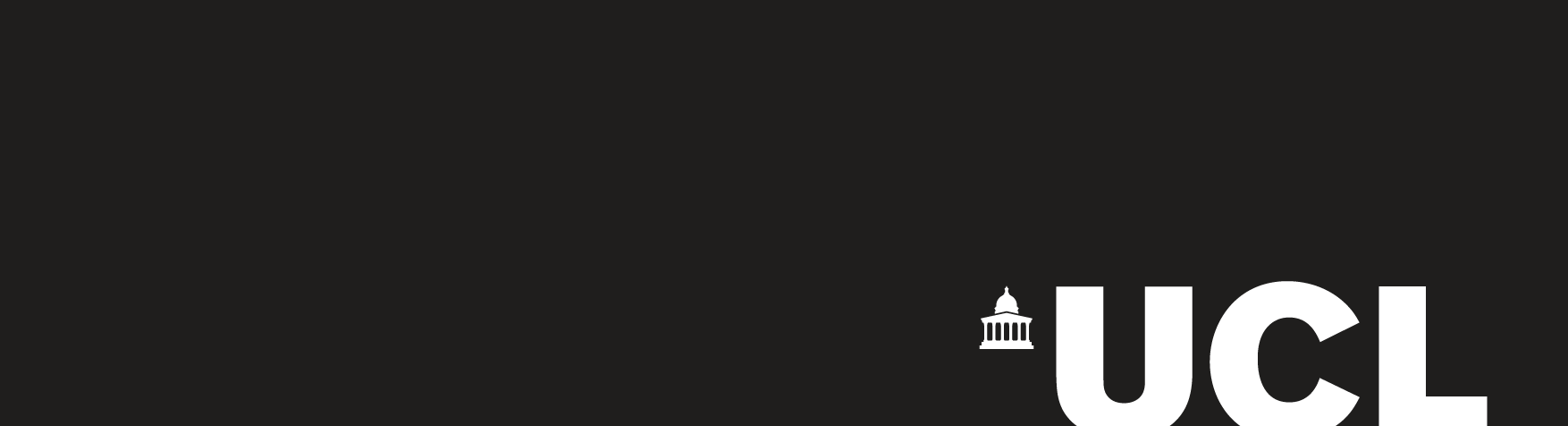 2.00 - 5.30 pmThe Haldane Room, North Cloisters, Wilkins BuildingMASTERCLASS ON BAROQUE AND CLASSICAL PERFORMANCE BY PROFESSOR JOHN IRVING (TRINITY LABAN CONSERVATOIRE OF MUSIC & DANCE)********************************************* Johann Sebastian Bach (1685-1750)             Preludes and Fugues in F sharp major and G major from The Well-Tempered Clavier, Book I (1722)Robbie Carney – piano++++++++Wolfgang Amadeus Mozart (1756-91)                            Sonata in E minor, K.304 (1778)                            i.  Allegro    ii. Tempo di Menuetto            Bronwen Evans – violin        Roger Beeson – piano ++++++++Joseph Haydn (1732-1809)                      Sonata No.60 in C major, HobXVI/50 (c.1794)                                   First movement: Allegro                                   Helene Albrecht – piano                                                     _____                                                INTERVAL                                                    _____                           Domenico Gabrielli (1651-90)                              Sonata in G major (1689?)i.  Grave    ii.  [Allegro]   iii.  Largo   iv.  PrestoMiriam Nohl – baroque cello       Tabitha Tuckett – cello continuo++++++++Wolfgang Amadeus Mozart                        Rondo in C major, K.373 (1781)                                             Kevin Ng – violin                 Roger Beeson – piano ++++++++Jean-Marie Leclair (1697-1764)                             Sonata in E minor, Op.1 No.6 (1723)First two movements: i. Adagio    ii. VivaceNikki Wilkinson – baroque flute    Tabitha Tuckett – cello continuo********************************************Entry is free and open to the general public as well as those working and studying at UCL & associated institutions.  The next Chamber Music Club concert will take place on Friday 2nd March at 1.10 pm in the Haldane Room.For full details of the Chamber Music Club’s activities and to apply for membership please visit: www.ucl.ac.uk/chamber-music